Name: ____________________Date: ____________D2a – CW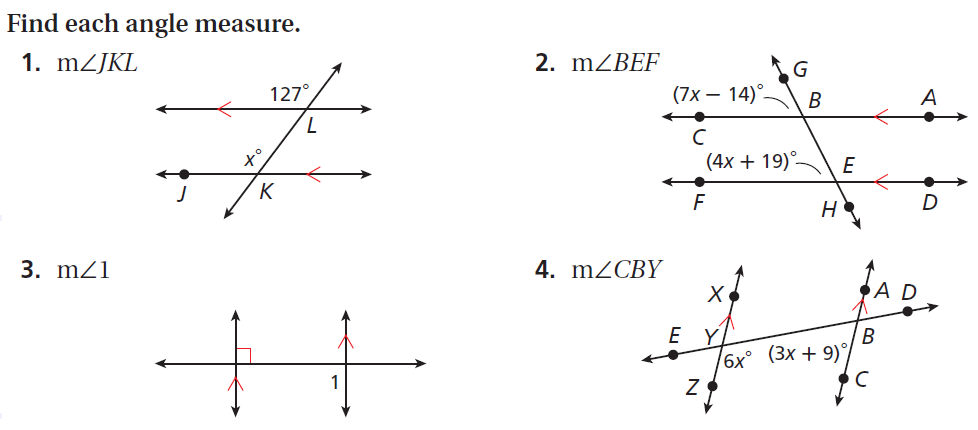 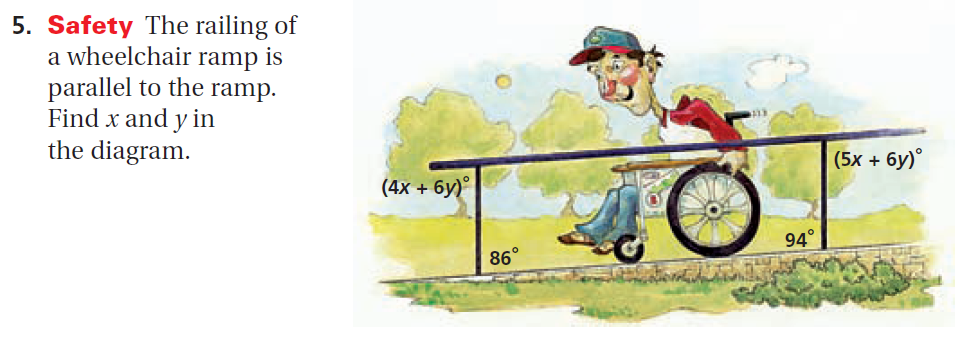 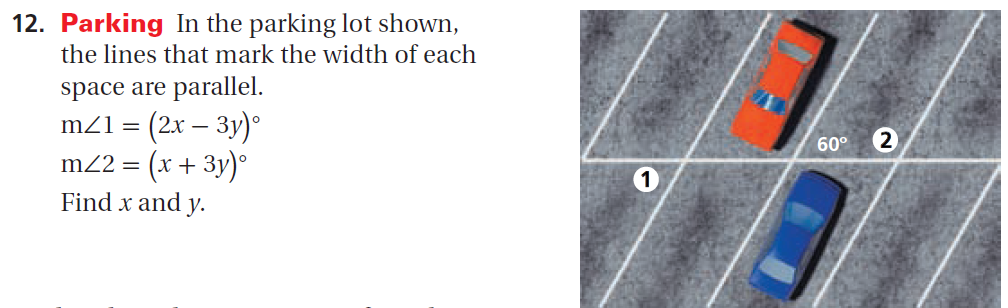 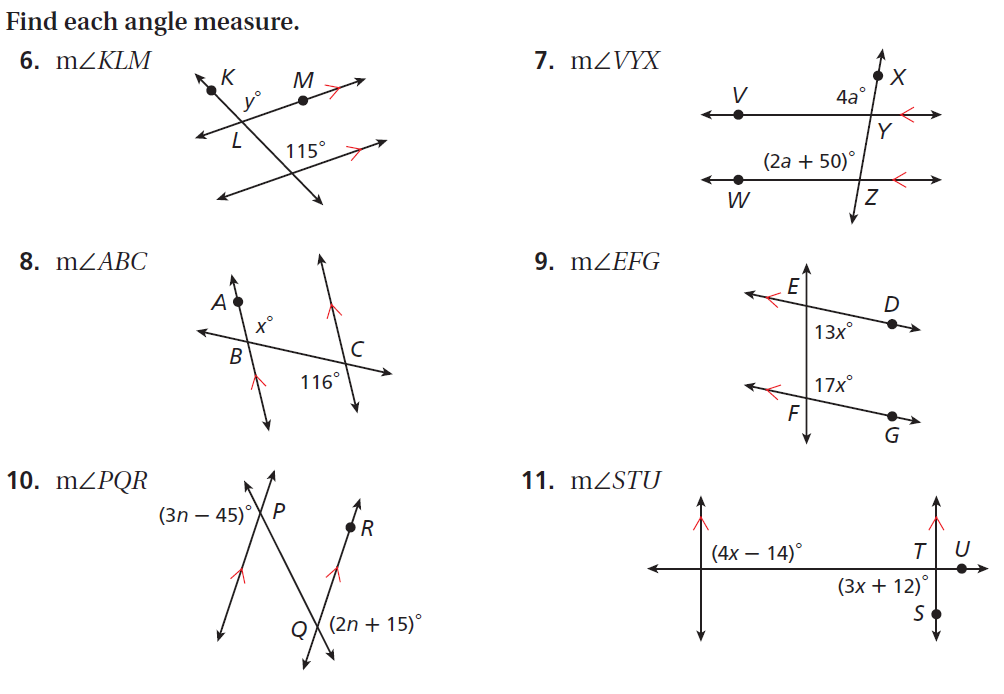 